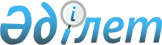 О внесении изменений в постановление Правительства Республики Казахстан от 29 октября 2004 года № 1130 "Вопросы Министерства культуры и информации Республики Казахстан"
					
			Утративший силу
			
			
		
					Постановление Правительства Республики Казахстан от 25 октября 2012 года № 1360. Утратило силу постановлением Правительства Республики Казахстан от 23 сентября 2014 года № 1003ПРЕСС-РЕЛИЗ      Сноска. Утратило силу постановлением Правительства РК от 23.09.2014 № 1003.

      Правительство Республики Казахстан ПОСТАНОВЛЯЕТ:



      1. Внести в постановление Правительства Республики Казахстан от 29 октября 2004 года № 1130 «Вопросы Министерства культуры и информации Республики Казахстан» (САПП Республики Казахстан, 2004 г., № 42, ст. 538) следующие изменения:



      в Положении о Министерстве культуры и информации Республики Казахстан, утвержденном указанным постановлением:



      в пункте 14:



      подпункт 21) исключить;



      подпункт 24) изложить в следующей редакции:

      «24) утверждение типового положения об экспертной комиссии по временному вывозу культурных ценностей;»;



      подпункт 34) изложить в следующей редакции:

      «34) разработка порядка определения и режима использования охранных зон, зон регулирования застройки и зон охраняемого природного ландшафта объектов историко-культурного наследия;»;



      подпункт 45) изложить в следующей редакции:

      «45) разработка и утверждение форм обязательной ведомственной отчетности, проверочных листов, критериев оценки степени риска, полугодовых планов проведения проверок в соответствии с Законом Республики Казахстан «О государственном контроле и надзоре в Республике Казахстан»;»;



      подпункт 50) исключить;



      в пункте 15:



      подпункт 3) изложить в следующей редакции:

      «3) осуществлению постановки на учет периодических печатных изданий и информационных агентств;»;



      подпункт 4) исключить.



      2. Настоящее постановление вводится в действие со дня подписания и подлежит официальному опубликованию.      Премьер-Министр

      Республики Казахстан                       С. Ахметов
					© 2012. РГП на ПХВ «Институт законодательства и правовой информации Республики Казахстан» Министерства юстиции Республики Казахстан
				